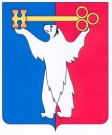 АДМИНИСТРАЦИЯ ГОРОДА НОРИЛЬСКАКРАСНОЯРСКОГО КРАЯПОСТАНОВЛЕНИЕ24.09.2018                                             г. Норильск                                               № 367О реорганизации муниципального бюджетного дошкольного образовательного учреждения «Детский сад № 82 «Сказка»Руководствуясь Уставом муниципального образования город Норильск, постановлением Администрации города Норильска от 24.12.2010 № 518 «О порядке создания и деятельности муниципальных бюджетных учреждений муниципального образования город Норильск»,ПОСТАНОВЛЯЮ:1. Реорганизовать муниципальное бюджетное дошкольное образовательное учреждение «Детский сад № 82 «Сказка» (далее – МБДОУ «ДС № 82 «Сказка») путем присоединения к нему муниципального бюджетного дошкольного образовательного учреждения «Детский сад № 31 «Малыш» (далее – МБДОУ «ДС № 31 «Малыш») с сохранением основных целей деятельности реорганизуемых учреждений.2. Определить Администрацию города Норильска, Управление имущества Администрации города Норильска, Финансовое управление Администрации города Норильска, Управление общего и дошкольного образования Администрации города Норильска исполнительными органами местного самоуправления муниципального образования город Норильск, осуществляющими функции и полномочия учредителя МБДОУ «ДС № 82 «Сказка», после завершения процесса реорганизации. 3. Считать МБДОУ «ДС № 82 «Сказка» правопреемником по всем правам и обязанностям МБДОУ «ДС № 31 «Малыш».4. Заведующим муниципальных бюджетных дошкольных образовательных учреждений, указанных в пункте 1 настоящего постановления:4.1. провести мероприятия по уведомлению внебюджетных фондов и кредиторов о реорганизации возглавляемых ими муниципальных бюджетных дошкольных образовательных учреждений в течение пяти рабочих дней после даты направления уведомления о начале процедуры реорганизации в Межрайонную инспекцию Федеральной налоговой службы по Красноярскому краю в городе Норильске (далее - ИФНС).4.2. в срок до 10.11.2018 сформировать перечни движимого и недвижимого имущества, в том числе особо ценного движимого имущества и предоставить в Управление имущества Администрации города Норильска для подготовки распоряжения о закреплении имущества на праве оперативного управления.5. Заведующему МБДОУ «ДС № 82 «Сказка»:5.1. в течение трех рабочих дней со дня вступления в силу настоящего постановления уведомить ИФНС о реорганизации муниципальных дошкольных образовательных учреждений;5.2. в течение пяти рабочих дней после выдачи ИФНС листа записи о внесении в Единый государственный реестр юридических лиц записи о начале процедуры реорганизации провести мероприятия по опубликованию в журнале «Вестник государственной регистрации» информации о реорганизации муниципальных дошкольных образовательных учреждений;5.3. в срок до 10.11.2018 подготовить и предоставить в Управление по персоналу Администрации города Норильска расчет и обоснование бюджетных ассигнований МБДОУ «ДС № 82 «Сказка» на 2018 год и плановый период 2019-2020 годов;5.4. в срок до 17.11.2018 подготовить и предоставить в Финансовое управление Администрации города Норильска расчет и обоснование бюджетных ассигнований на МБДОУ «ДС № 82 «Сказка» на 2018 год и плановый период 2019-2020 годов, согласованный с Управлением по персоналу Администрации города Норильска и Управлением экономики Администрации города Норильска;5.5. принять в оперативное управление муниципальное движимое и недвижимое имущество, закрепленное за МБДОУ «ДС № 31 «Малыш», обеспечить его сохранность, эффективное и целевое использование;5.6. внести соответствующие изменения в Устав МБДОУ «ДС № 82 «Сказка» и зарегистрировать их в ИФНС в порядке, установленном действующим законодательством;5.7. в течение 14 рабочих дней после вступления настоящего постановления в силу предоставить в Управление общего и дошкольного образования Администрации города Норильска проект штатного расписания МБДОУ «ДС № 82 «Сказка» с учетом должностей и профессий работников присоединяемого МБДОУ «ДС № 31 «Малыш»; 5.8. после согласования документов, указанных в пункте 5.7 настоящего постановления, в течение пяти рабочих дней направить их в Управление по персоналу Администрации города Норильска;5.9. провести необходимые мероприятия и подготовить материалы для внесения записи в Единый государственный реестр юридических лиц о прекращении деятельности МБДОУ «ДС № 31 «Малыш» в срок до 29.11.2018.6. Заведующему МБДОУ «ДС № 31 «Малыш»:6.1. в срок до 10.11.2018 составить передаточный акт по состоянию на 01.10.2018, содержащий положения о правопреемстве по всем обязательствам реорганизуемого юридического лица в отношении всех его кредиторов и должников, включая обязательства, оспариваемые сторонами, а также порядок определения правопреемства в связи с изменением вида, состава, стоимости имущества, возникновением, изменением, прекращением прав и обязанностей реорганизуемого юридического лица, которые могут произойти после даты, на которую составлен передаточный акт и предоставить в Управление имущества Администрации города Норильска на утверждение;6.2. обеспечить проведение мероприятий по уведомлению работников о реорганизации возглавляемого МБДОУ «ДС № 31 «Малыш» в соответствии с Трудовым кодексом Российской Федерации;6.3. провести необходимые мероприятия и подготовить документы для внесения записи в Единый государственный реестр юридических лиц о прекращении деятельности возглавляемого МБДОУ «ДС № 31 «Малыш» в срок до 29.11.2018.7. Управлению имущества Администрации города Норильска:7.1. утвердить передаточный акт в течение пяти рабочих дней со дня предоставления его заведующим МБДОУ «ДС № 31 «Малыш».8. Управлению по персоналу Администрации города Норильска:8.1. не позднее двух рабочих дней с даты издания настоящего постановления, а в случае временного отсутствия (нахождение в отпуске, служебной командировке, временной нетрудоспособности и др.) – в течение трех рабочих дней после выхода их на работу ознакомить с настоящим постановлением под подпись заведующих МБДОУ «ДС № 82 «Сказка» и МБДОУ «ДС № 31 «Малыш»;8.2. приобщить листы ознакомления заведующих МБДОУ «ДС № 82 «Сказка» и МБДОУ «ДС № 31 «Малыш» к материалам их личных дел.9. Разместить настоящее постановление на официальном сайте муниципального образования город Норильск.10. Контроль исполнения пунктов 4, 5, 6 настоящего постановления возложить на начальника Управления общего и дошкольного образования Администрации города Норильска, пункта 7 – на заместителя Главы города Норильска по собственности и развитию предпринимательства.И.о. Главы города Норильска							    А.В. Малков